  В администрации МР Уфимский район РБ функции бизнес-шерифа осуществляет заместитель главы администрации МР Уфимский район РБ Саматов Рустем Маратович. Ключевые вопросы - это взаимодействие с предпринимателями и защита их интересов. По всем вопросам можно обращаться по тел. 8(347) 273-03-52, 8-927-337-00-73, электронная почта: 37.samatov@bashkortostan.ru. 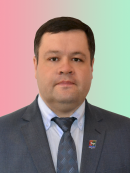 